1st period-Class ID: 18924672 Enrollment Key: amlit12nd period-Class ID: 18928980 Enrollment Key: amlit24th period-Class ID: 18929028 Enrollment Key: amlit4If your instructor has supplied you with a Class ID and join key: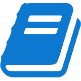 Registration1If you are not already a Turnitin user, you'll need to create an account. Navigate to our website in your browser, and select the Create Account link. For UK users you can find this link on turnitinuk.com. For everyone else, you'll find the link on turnitin.com2You'll be taken to the account creation page (or here if you are in the UK). On this page, you can pick what type of account you are trying to create. For new student users, it's as simple as selecting Student from the Create a New Account section.3On the Create a New Student Account page, you'll first be asked for the Class ID and Join Key that your instructor should have already supplied you with. Enter these details into the relevant fields. 4The rest of the form will ask for some basic information about you, your name and email address, ask you to create a password and choose a security question, and to confirm you are not a robot using ReCaptcha. 5Once you've finished entering your information, please take a few minutes to read over our terms and conditions. If everything looks good, select the 'I Agree -- Create Profile' button to finish creating your account.